Deutsche Gesellschaft für berufliche Bildung e. V.Deutsche Sektion der SIEC-ISBE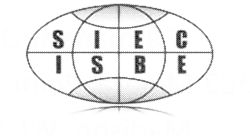 Anmeldung zum SIEC-SeminarFlüchtlingsbeschulung – eine andere Form der Internationalisierung der Berufsbildung
10./11. Juni 2016 in MünchenTeilnehmer 1:Name:      		Vorname:      	Titel:     SIEC-Mitglied:  Ja		 NeinTeilnahme:  10. und 11.06.	  nur 10.06.		 nur 11.06.		Adresse:Straße und Hausnummer:      	Postleitzahl:      		Ort:      Land:      E-Mail-Adresse:      					Telefon:     Teilnehmer 2:Name:      		Vorname:      	Titel:     SIEC-Mitglied:  Ja		 NeinTeilnahme:  10. und 11.06.	  nur 10.06.		 nur 11.06.		Adresse:Straße und Hausnummer:      	Postleitzahl:      		Ort:      Land:      E-Mail-Adresse:      					Telefon:     Anmeldeformular bitte an siec@gmx.net bzw. Dr. Sabine Gillitzer, Schwere-Reiter-Straße 24, 80797 München senden. Wir freuen uns auf Sie!